ORDER OF SERVICE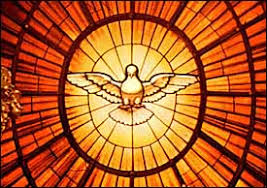 6th Sunday of Easter  May 17th, 2020 - 10:30 amWelcome Opening Prayer with Confession and Forgiveness Gathering MusicPrayer of the DayGospel - John 14:15-21Sermon – Pastor Nate TosoSong of the DayPrayers of the PeoplePeaceOfferingOffering PrayerLord’s Prayer and SongCommunionPrayer and blessingAnnouncementsSending SongDismissal -  L: Go in peace. Serve the Lord.   
                     P: Thanks be to God.